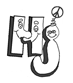 Procès-verbal de la séance ordinaire du Conseil d’établissement 2019-2020de l’école de l’Harmonie-Jeunesse tenue le 27 mai 2020 en visio-conférence._________________________________		_________________________________Présidence du conseil d'établissement		Direction de l'écolePrésences :Invités :MmesParents :Laurence DaireauxYves Merlin TaffoBianka SoulièresKimberly Plante-FournierValérie OuelletteÉmilie ÉmondEnseignants :Marie-Ève Lemery-FrenetteDaniel RodrigueJade St-LouisChristelle RivestService de garde :Isabelle BenoîtDirection :Lorraine LoiselleA/PPPPPPPPPPPPpORDRE DU JOURORDRE DU JOURORDRE DU JOURRÉSUMÉ DES DISCUSSIONSSUIVIS1Présences et quorumMadame  Lorraine Loiselle ouvre la séance à 18h après constatation du quorum et souhaite la bienvenue aux membres.Madame  Lorraine Loiselle ouvre la séance à 18h après constatation du quorum et souhaite la bienvenue aux membres.2Nomination du secrétaireMadame Lorraine Loiselle agira comme secrétaire pour la séance.Madame Lorraine Loiselle agira comme secrétaire pour la séance.3Adoption du procès-verbal du 14 janvier 2020 (D)Madame Laurence Daireaux propose l’adoption du procès-verbal du 14 janvier 2020.Madame Laurence Daireaux propose l’adoption du procès-verbal du 14 janvier 2020.CE-20200527-26Il est proposé et résolu à l’unanimité d’adopter le procès-verbal de la rencontre du 14 janvier 2020.Il est proposé et résolu à l’unanimité d’adopter le procès-verbal de la rencontre du 14 janvier 2020.Adopté à l’unanimité4Parole au publicAucun publicAucun public5Lecture et adoption de l’ordre du jourIl est proposé et résolu à l’unanimité d’adopter l’ordre du jour de la rencontre du 27 mai 2020.Il est proposé et résolu à l’unanimité d’adopter l’ordre du jour de la rencontre du 27 mai 2020.CE-20200527-27Il est proposé et résolu à l’unanimité d’adopter l’ordre du jour tel que proposé.Il est proposé et résolu à l’unanimité d’adopter l’ordre du jour tel que proposé.Adopté à l’unanimité6Consultations de la CSSMI6.1 Critères de sélection de la direction d’école (C)6.1 Critères de sélection de la direction d’école (C)6.2 Politique relative aux contributions financières (C)6.2 Politique relative aux contributions financières (C)6.3 Photos scolaires (C)6.3 Photos scolaires (C)6.4 Calendrier scolaire incluant les journées pédagogiques (I)6.4 Calendrier scolaire incluant les journées pédagogiques (I)7Décisions du Conseil d’établissement 7.1 Grille-matières 2020-2021 (P)7.1 Grille-matières 2020-2021 (P)7.2 Encadrement des contributions financières (D)7.2 Encadrement des contributions financières (D)7.3 Campagne de financement pour les finissants (gofundme) de 2020 Initiative d’un groupe de parents qui souhaitent faire un album (P)7.3 Campagne de financement pour les finissants (gofundme) de 2020 Initiative d’un groupe de parents qui souhaitent faire un album (P)7.4 Budget initial 2020-20217.4.1 Budget initial – Exercice financier 2020-2021 (D)7.4.2Régles de transférabilité 2020-2021 (D)7.4 Budget initial 2020-20217.4.1 Budget initial – Exercice financier 2020-2021 (D)7.4.2Régles de transférabilité 2020-2021 (D)7.5 Cadre d’organisation du service de garde 2020-2021 (P)Reporté à la prochaine réunion7.5 Cadre d’organisation du service de garde 2020-2021 (P)Reporté à la prochaine réunion7.6 Cadre d’organisation du service des dineurs (P)Reporté à la prochaine réunion7.6 Cadre d’organisation du service des dineurs (P)Reporté à la prochaine réunion7.7 Code de vie 2020-2021 (P)7.7 Code de vie 2020-2021 (P)7.8 Suivi des fonds spéciaux (I)7.8 Suivi des fonds spéciaux (I)7.9 Listes des effets scolaires 2020-2021 (P)7.9 Listes des effets scolaires 2020-2021 (P)7.10 COSP (D)7.10 COSP (D)7.11 Choix d’un fournisseur pour la photo scolaire 2020-2021 (D)7.11 Choix d’un fournisseur pour la photo scolaire 2020-2021 (D)CE-20200527-28Il est proposé et résolu à l’unanimité d’approuver la Grille-matières 2020-2021 telle que déposé.Il est proposé et résolu à l’unanimité d’approuver la Grille-matières 2020-2021 telle que déposé.Adopté à l’unanimitéCE-20200527-29Il est proposé et résolu à l’unanimité d’adopter l’Encadrement des contributions financières tel que déposé.Il est proposé et résolu à l’unanimité d’adopter l’Encadrement des contributions financières tel que déposé.Adopté à l’unanimitéCE-20200527-30Il est proposé et résolu à l’unanimité d’approuver la campagne de financement pour les finissants tel que proposé.Il est proposé et résolu à l’unanimité d’approuver la campagne de financement pour les finissants tel que proposé.Adopté à l’unanimitéCE-20200527-31Il est proposé et résolu à l’unanimité d’adopter l’exercice financier du budget initial 2020-2021 tel que déposé.Il est proposé et résolu à l’unanimité d’adopter l’exercice financier du budget initial 2020-2021 tel que déposé.Adopté à l’unanimitéCE-20200527-32Il est proposé et résolu à l’unanimité d’adopter les Règles de transférabilité 2020-2021 tel que proposé.Il est proposé et résolu à l’unanimité d’adopter les Règles de transférabilité 2020-2021 tel que proposé.Adopté à l’unanimitéCE-20200527-33Il est proposé et résolu à l’unanimité d’approuver le Code de vie 2020-2021 tel que proposé.Il est proposé et résolu à l’unanimité d’approuver le Code de vie 2020-2021 tel que proposé.Adopté à l’unanimitéCE-20200527-34Il est proposé et résolu à l’unanimité d’approuver les listes d’effets scolaires 2020-2021 tel que proposé.Il est proposé et résolu à l’unanimité d’approuver les listes d’effets scolaires 2020-2021 tel que proposé.Adopté à l’unanimitéCE-20200527-35Il est proposé et résolu à l’unanimité d’adopter la Planification des COSP telle que proposée.Il est proposé et résolu à l’unanimité d’adopter la Planification des COSP telle que proposée.Adopté à l’unanimitéCE-20200527-36Il est proposé et résolu à l’unanimité de prendre Enfants-Clic comme fournisseur pour les photos scolaires 20-21.Il est proposé et résolu à l’unanimité de prendre Enfants-Clic comme fournisseur pour les photos scolaires 20-21.Adopté à l’unanimité8Informations/rapports (I)8.1 Information du président8.1 Information du président8.2 Correspondance 8.2 Correspondance 8.3 Comité de parents8.3 Comité de parents8.4 Service de garde8.4 Service de garde8.5 Personnel enseignant8.5 Personnel enseignant8.6 Direction8.6 Direction10Varia11Date de la prochaine rencontre en visio-conférenceLa date retenue est le 22 juin 2020La date retenue est le 22 juin 202012Levée de la séanceCE-20200527-37Mme Isabelle Benoit propose la levée de la séance à 19 h 08.Mme Isabelle Benoit propose la levée de la séance à 19 h 08.Adopté à l’unanimité